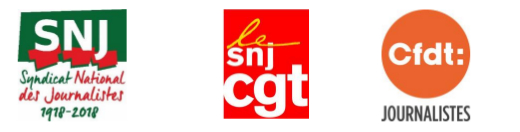 Pour la vérité sur la répression au Chili !Le journaliste chilien Javier Rebolledo vient de recevoir une plainte pour diffamation instruite par Carolina Paz Quintana Poblete, fille de Raul Quintana Salazar pour « injure à (s)on encontre »Cette plainte qui avait été déclarée sans suite, a été relancée par la Cour d’appel de Santiago. Elle serait fondée sur la citation que fait Rebolledo dans son livre Caméléon de pratiques de torture utilisées par le lieutenant-colonel de l’armée Raul Quintana Salazar au cours de la dictature militaire du sinistre Pinochet. Cet ex-gradé de la DINA purge actuellement une peine de vingt ans de prison pour des affaires de séquestrations et disparitions, de tortures et d’enlèvements de citoyens uruguayens.Javier Rebolledo a contribué à la clarification de la vérité sur une des périodes les plus horribles de l’histoire chilienne. Il déclare que « cette situation affecte le libre exercice de ma profession »Les syndicats de journalistes français, SNJ, SNJ-CGT, CFDT Journalistes affiliés à la FIJ, se déclarent solidaires du travail et du combat de Javier Rebolledo. Ils expriment leur stupéfaction de la décision de la Cour d’appel de Santiago et demandent à la Cour de revenir sur cette décision. Ils rejoignent les nombreuses expressions de solidarité adressées à notre confrère ! La liberté d’informer est un droit fondamental et doit permettre aux citoyens d’obtenir justice contre ceux qui détiennent le pouvoir et en abusent avec leurs appareils répressifs.Le 02/08/2018